.Count In : 32 counts from start of track - start dancing with lyrics.S1: Right Kick Ball Change, Toe Strut. Left Kick Ball Change, Toe Strut.S2: Point Fwd, Side, Point Left Point Right. Point Fwd Side, Touch Back ½ TurnS3: Shuffle Fwd. Side Rock Recover, Cross Shuffle, Side Rock RecoverS4: Cross Shuffle. ½ Hinge Turn. Jazz Box Cross.S5: R Side, Touch, Kick & Cross. L Side, Touch, Kick & Cross.S6: Right Vine ¼ Turn, ½ Pivot Turn. ¼ Turn Into Left Vine*** Re Start here during wall 4 facing 6 o'clock wall ***S7: Cross Rock, Chasse, Jazz Box ¼ Turn PointS8: Cross Touch Out In Out. Cross Point. Monterey ½ Turn, Step.**Tag - during wall 3 facing 6o'clock dance the first 12 counts of the dance then repeat steps 1-4 of section 2 then re start dance from  the beginning.Ending – on final wall during section 4 turn the jazz box a ½ turn right stepping together left to face 12 o'clock then step fwd right.Contact: vineline@hotmail.co.uk - tinaargyle.comLast Update - 10th Jan 2017Two Guys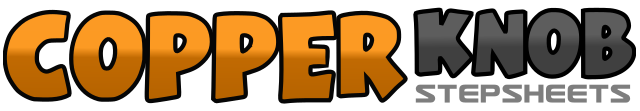 .......Count:64Wall:4Level:Improver.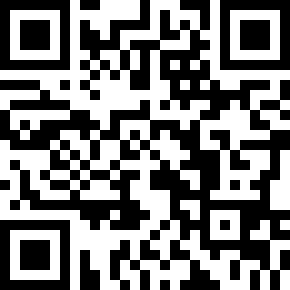 Choreographer:Tina Argyle (UK) - January 2017Tina Argyle (UK) - January 2017Tina Argyle (UK) - January 2017Tina Argyle (UK) - January 2017Tina Argyle (UK) - January 2017.Music:Two Guys - Amie Knight : (Single - iTunes)Two Guys - Amie Knight : (Single - iTunes)Two Guys - Amie Knight : (Single - iTunes)Two Guys - Amie Knight : (Single - iTunes)Two Guys - Amie Knight : (Single - iTunes)........1&2Kick right fwd, step down right step left in place3 - 4Touch right toe fwd, drop heel to the floor taking weight5&6Kick left fwd, step down left step right in place7 - 8Touch left toe fwd, drop heel to the floor taking weight1 - 2Point right fwd, point right to right to right side&3Step together with right, point left to left side&4Step together with left, point right to right side **5 - 6Point right fwd, point right to right to right side7 - 8Touch right toe back, make ½ turn right onto right (6 o'clock)1&2Step fwd left, close right at side of left, step fwd left3 - 4Rock right to right side, recover weight onto left5&6Cross right over left, step left to left side, cross right over left7 - 8Rock left to left side, recover weight onto right1&2Cross left over right, step right to right side, cross left over left3 - 4Make ¼ turn left stepping back right, Make ¼ turn left stepping left to left side (12 o'clock)5 - 6Cross right over left, step back left7 - 8Step together with right, cross left over right1 - 2Take long step right to right side, touch left at side of right facing left diagonal slightly3&4Kick left to left diagonal, step down left, cross right over left squaring up to 12 o'clock5 - 6Take long step left to left side, touch right at side of left facing right diagonal slightly7&8Kick right to right diagonal, step down right, cross left over right squaring up to 12 o'clock1 - 3Step right to right side, cross left behind right, make ¼ turn right stepping fwd right (3 o'clock)4 - 5Step fwd left, make ½ turn right onto right (9 o'clock)6 - 8Make ¼ turn stepping left to left side, cross right behind left, step left to left side (12 o'clock)1 - 2Cross rock right over left, recover weight onto left3&4Step right to right side, step left at side of right, step right to right side5 - 6Cross left over right, make ¼ turn left stepping back right (9 o'clock)7 - 8Step left to left side, point right toe to right side1 - 2Cross right over left, point left toe to left side3 - 4Touch left at side of right, point left toe to left side5 - 6Cross left over right, point right toe to right side7 - 8Make ½ turn right stepping right at side of left, step slightly fwd left (3 o'clock)